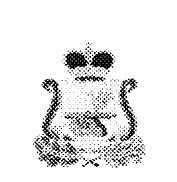 АДМИНИСТРАЦИЯ ТЮШИНСКОГО СЕЛЬСКОГО ПОСЕЛЕНИЯКАРДЫМОВСКОГО РАЙОНА СМОЛЕНСКОЙ ОБЛАСТИПОСТАНОВЛЕНИЕот  08.12.2015                          №0105/1	1. Утвердить прилагаемый Порядок отнесения расходов бюджета муниципального образования Тюшинского сельского поселения Кардымовского района Смоленской области  к целевым статьям и видам расходов бюджета на 2016 год и плановый период 2017 и 2018 годов.	2. Настоящее  постановление разместить на официальном сайте Администрации Тюшинского сельского поселения Кардымовского района Смоленской области в сети Интернет.	3. Контроль  исполнения настоящего постановления оставляю за собой.Глава муниципального образованияТюшинского сельского поселенияКардымовского района Смоленской области                                                                                 Е.Е. Ласкина                                                                                                                  УТВЕРЖДЕНПОРЯДОКотнесения расходов бюджета муниципального образования Тюшинского сельского поселения Кардымовского района  Смоленской области к целевым статьям и видам расходов бюджета на 2016 год и плановый период 2017 и 2018 годов	Настоящий Порядок разработан в целях установления правил отнесения расходов бюджета муниципального образования Тюшинского сельского поселения Кардымовского района Смоленской области (далее – местный бюджет) к целевым статьям и видам расходов бюджетов на 2016 год и плановый период 2017 и 2018 годов участниками бюджетного процесса.Целевые статьи местного бюджета 	Целевые статьи расходов местного бюджета обеспечивают привязку бюджетных ассигнований местного бюджета к муниципальным программам муниципального образования, их подпрограммам и (или) непрограммным направлениям деятельности (функциям) органов местного самоуправления, указанных в ведомственной структуре расходов местного бюджета, и (или) к расходным обязательствам, подлежащим исполнению за счет средств местного бюджета.В части кодов целевых статей.Код целевой статьи расходов бюджетов состоит из десяти разрядов (8 – 17 разряды кода классификации расходов бюджетов):- код программной (непрограммной) статьи (8 - 12 разряды кода классификации расходов бюджетов);- код направления расходов (13 - 17 разряды кода классификации расходов бюджетов).Структура кода целевой статьи расходов бюджетовКоды целевых статей расходов бюджетов устанавливаются финансовым органом, осуществляющим составление и организацию исполнения бюджета.Разряды с 8 по 9 кода целевой статьи расходов бюджетов предназначены для кодирования муниципальных программ муниципального образования или непрограммных направлений деятельности органов местного самоуправления.Код программного направления расходов определяется в соответствии с Перечнем муниципальных программ, утвержденным нормативным актом органа местного самоуправления.Код непрограммного направления деятельности означает, что данное направление деятельности соответствующего органа местного самоуправления муниципального образования Смоленской области осуществляется вне реализации муниципальных программ и в рамках 8 разряда кода классификации расходов бюджета формируется с применением числового ряда: 7, 8, 9.В рамках 10 разряда кода классификации расходов бюджета кодируются подпрограммы (отдельные программные мероприятия муниципальных программ, не вошедшие в подпрограммы) в рамках муниципальных программ или детализируются непрограммные направления деятельности органов местного самоуправления.В случае не включения программного мероприятия в подпрограмму муниципальной программы 10 разряд кодируется буквенным значением Я.Разряды с 11 по 12 кода классификации расходов бюджетов предназначены для кодирования основных мероприятий в рамках подпрограмм муниципальных программи программных мероприятий, не вошедших в подпрограммы муниципальных программ.Разряды с 13 по 17 классификации расходов бюджетов предназначены для кодирования направлений расходования средств, конкретизирующих (при необходимости) отдельные мероприятия.Алгоритм кодирования:2ХХХХ – расходы на реализацию мероприятий в рамках программ, в том числе за счет субсидии бюджетным, автономным учреждениям на иные цели;7ХХХХ – расходы по публичным выплатам;ПXXXX - предоставление межбюджетных трансфертов из бюджетов поселений в бюджет муниципального района.Правила отнесения расходов местного бюджета на соответствующие целевые статьи расходов бюджетов:02 0 00 00000 Муниципальная программа «Обеспечение деятельности Администрации Тюшинского сельского поселения Кардымовского района Смоленской области» на 2016 год, по данной целевой статье отражаются расходы местного бюджета на реализацию программы по следующим направлениям расходов:02 Б 01 00140 Расходы на обеспечение функций органов местного самоуправления, по данной целевой статье отражаются расходы местного бюджета на реализацию мероприятий программы по соответствующим разделам и подразделам.02 Б 01 21020 Расходы на проведение мероприятий в области культуры,по данной целевой статье отражаются расходы местного бюджета на реализацию мероприятий программы по соответствующим разделам и подразделам02 Б 01 21030 Расходы на проведение спортивных мероприятий, по данной целевой статье отражаются расходы местного бюджета на реализацию программы по соответствующим разделам и подразделам02 Б 01 51180 Осуществление первичного воинского учета на территориях, где отсутствуют военные комиссариаты, по данной целевой статье отражаются расходы местного бюджета на реализацию мероприятий программы по соответствующим разделам и подразделам02 Б 01 71010 Расходы на выплату пенсий за выслугу лет лицам, замещавшим муниципальные должности, должности муниципальной службы (муниципальные должности муниципальной службы), по данной целевой статье отражаются расходы местного бюджета на реализацию мероприятий программы по соответствующим разделам и подразделам03 0 00 00000  Муниципальная программа  «Комплексное развитие систем коммунальной инфраструктуры и благоустройство  Тюшинского сельского поселения Кардымовского района Смоленской области» на 2014-2016 годыПо данной целевой статье отражаются расходы местного бюджета на реализацию мероприятий программы по следующим подпрограммам:03 1 00 00000 Подпрограмма «Содержание дворовых территорий, автомобильных дорог и инженерных сооружений на них в границах поселения» содержит следующие направления расходов:03 1 01 00000 Основное мероприятие «Ремонт автомобильных дорог в рамках дорожного фонда»03 1 01 21100 Расходы на реализацию мероприятий по ремонту автомобильных дорог в рамках дорожного фонда03 1 02 00000 Основное мероприятие «Очистка, отсыпка, грейдерование и ямочный ремонт дорог.03 1 02 21110 Расходы на реализацию мероприятий по очистке, отсыпке, грейдерованию  и ямочному ремонту дорог03 2 00 00000 Подпрограмма «Поддержка муниципального жилого фонда населенных пунктов сельского поселения» содержит следующие направления расходов:03 2 01 00000 Основное мероприятие «Организация и проведение работ по капитальному и текущему ремонту муниципального жилого фонда» 03 2 01 21200 Расходы на реализацию мероприятий по организации и проведению работ по капитальному и текущему ремонту муниципального жилого фонда 03 2 02 00000 Основное мероприятие «Уплата взносов на капитальный ремонт муниципального жилищного фонда»03 2 02 21210 Расходы на реализацию мероприятий по уплате взносов на капитальный ремонт муниципального жилищного фонда03 3 00 00000 Подпрограмма «Комплексное развитие коммунального хозяйства» содержит следующие направления расходов:03 3 01 00000 Основное мероприятие «Обслуживание, ремонт, строительство и изготовление проектно-сметной документации сетей коммунальной инфраструктуры»03 3 01 21300 Расходы на реализацию мероприятий по  обслуживанию, ремонту, строительству и изготовлению проектно-сметной документации сетей коммунальной инфраструктуры  03 4 00 00000 Подпрограмма «Благоустройство» содержит следующие направления расходов:03 4 01 00000 Основное мероприятие «Организация уличного освещения»03 4 01 21400 Расходы на реализацию мероприятий по организации уличного освещения03 4 02 00000 Основное мероприятие «Организация и содержание мест захоронения»03 4 02 21410 Расходы на реализацию мероприятий по организации и содержанию мест захоронения 03 4 03 00000 Основное мероприятие «Организация работ по уборке территории и вывозу мусора»03 4 03 21420 Расходы на реализацию мероприятий по организации работ по уборке территории и вывозу мусора03 4 04 00000 Основное мероприятие «Прочие расходы по благоустройству поселений»03 4 04 21430 Расходы на реализацию мероприятий по прочим расходам по благоустройству поселений05 0 00 00000 Муниципальная программа «Пожарная безопасность на территории муниципального образования Тюшинского сельского поселения Кардымовского района Смоленской области на 2016 год» содержит следующие направления расходов:05 Б 01 00000 Основное мероприятие «Обеспечение первичных мер пожарной безопасности на территории Тюшинского сельского поселения Кардымовского района Смоленской области»05 Б 01 21600 Расходы на проведение мероприятий по обеспечению первичных мер пожарной безопасностиЦелевые статьи не программного направления расходов включают:76 0 00 00000 Обеспечение деятельности органов  местного самоуправления муниципального образования 76 1 00 00000 Глава муниципального образования76 1 00 00140 Расходы на обеспечение функций органов местного самоуправления76 2 00 00000 Расходы на обеспечение деятельности представительного  органа муниципального образования76 2 00 00140 Расходы на обеспечение функций органов местного самоуправления76 3 00 00000 -Депутаты представительного органа76 3 00 00140 - Расходы на обеспечение функций органов местного самоуправления84 0 00 00000 Резервный фонд Администрации муниципального образования84 0 00 28880 Расходы за счет средств резервного фонда  Администрации сельского поселения2. Виды расходов местного бюджетаВиды расходов детализируют направление финансирования расходов бюджетов по целевым статьям.	Виды расходов, применяемые при составлении, утверждении и исполнении местного бюджета, формируются Финансовым управлением Администрации муниципального образования «Кардымовский район» Смоленской области в соответствии с расходными обязательствами, подлежащими исполнению за счет средств местного бюджета. Утверждается перечень видов расходов местного бюджета в составе ведомственной структуры расходов решением о местном бюджете на очередной финансовый год и плановый период либо в установленных Бюджетным кодексом случаях сводной бюджетной росписью соответствующего бюджета.Об утверждении Порядка отнесения расходов бюджета муниципального образования Тюшинского сельского поселения Кардымовского района Смоленской области к целевым статьям и видам расходов бюджета на 2016 год и плановый период 2017 и 2018 годовпостановлением Администрации Тюшинского сельского поселения Кардымовского района Смоленской областиот  08.12.2015  № 0105/1Целевая статьяЦелевая статьяЦелевая статьяЦелевая статьяЦелевая статьяЦелевая статьяЦелевая статьяЦелевая статьяЦелевая статьяЦелевая статьяПрограммное (непрограммное) направление расходовПрограммное (непрограммное) направление расходовПодпрограммаОсновное мероприятиеОсновное мероприятиеНаправление расходовНаправление расходовНаправление расходовНаправление расходовНаправление расходов891011121314151617Вид расходовВид расходовКОСГУКОСГУКодНаименованиеКодНаименование100 Расходы на выплаты персоналу в целях обеспечения выполнения функций государственными (муниципальными) органами, казенными учреждениями, органами управления государственными внебюджетными фондами100 Расходы на выплаты персоналу в целях обеспечения выполнения функций государственными (муниципальными) органами, казенными учреждениями, органами управления государственными внебюджетными фондами100 Расходы на выплаты персоналу в целях обеспечения выполнения функций государственными (муниципальными) органами, казенными учреждениями, органами управления государственными внебюджетными фондами100 Расходы на выплаты персоналу в целях обеспечения выполнения функций государственными (муниципальными) органами, казенными учреждениями, органами управления государственными внебюджетными фондами120 Расходы на выплаты персоналу государственных (муниципальных) органов120 Расходы на выплаты персоналу государственных (муниципальных) органов120 Расходы на выплаты персоналу государственных (муниципальных) органов120 Расходы на выплаты персоналу государственных (муниципальных) органов121Фонд оплаты труда государственных (муниципальных) органов и взносы по обязательному социальному страхованию211Заработная плата121Фонд оплаты труда государственных (муниципальных) органов и взносы по обязательному социальному страхованию213Начисления на выплаты по оплате труда200 Закупка товаров, работ и услуг для государственных (муниципальных) нужд200 Закупка товаров, работ и услуг для государственных (муниципальных) нужд200 Закупка товаров, работ и услуг для государственных (муниципальных) нужд200 Закупка товаров, работ и услуг для государственных (муниципальных) нужд240 Иные закупки товаров, работ и услуг для обеспечения государственных (муниципальных) нужд240 Иные закупки товаров, работ и услуг для обеспечения государственных (муниципальных) нужд240 Иные закупки товаров, работ и услуг для обеспечения государственных (муниципальных) нужд240 Иные закупки товаров, работ и услуг для обеспечения государственных (муниципальных) нужд243Закупка товаров, работ, услуг в целях капитального ремонта государственного (муниципального) имущества225Работы, услуги по содержанию имущества243Закупка товаров, работ, услуг в целях капитального ремонта государственного (муниципального) имущества226Прочие работы, услуги243Закупка товаров, работ, услуг в целях капитального ремонта государственного (муниципального) имущества290Прочие расходы243Закупка товаров, работ, услуг в целях капитального ремонта государственного (муниципального) имущества310Увеличение стоимости основных средств243Закупка товаров, работ, услуг в целях капитального ремонта государственного (муниципального) имущества340Увеличение стоимости материальных запасов244Прочая закупка товаров, работ и услуг для обеспечения государственных (муниципальных) нужд221Услуги связи 244Прочая закупка товаров, работ и услуг для обеспечения государственных (муниципальных) нужд222Транспортные услуги244Прочая закупка товаров, работ и услуг для обеспечения государственных (муниципальных) нужд223Коммунальные услуги244Прочая закупка товаров, работ и услуг для обеспечения государственных (муниципальных) нужд224Арендная плата за пользование имуществом244Прочая закупка товаров, работ и услуг для обеспечения государственных (муниципальных) нужд225Работы, услуги по содержанию имущества244Прочая закупка товаров, работ и услуг для обеспечения государственных (муниципальных) нужд226Прочие работы, услуги244Прочая закупка товаров, работ и услуг для обеспечения государственных (муниципальных) нужд290Прочие расходы244Прочая закупка товаров, работ и услуг для обеспечения государственных (муниципальных) нужд310Увеличение стоимости основных средств244Прочая закупка товаров, работ и услуг для обеспечения государственных (муниципальных) нужд320Увеличение стоимости нематериальных активов244Прочая закупка товаров, работ и услуг для обеспечения государственных (муниципальных) нужд340Увеличение стоимости материальных запасов300 Социальное обеспечение и иные выплаты населению300 Социальное обеспечение и иные выплаты населению300 Социальное обеспечение и иные выплаты населению300 Социальное обеспечение и иные выплаты населению310 Публичные нормативные социальные выплаты гражданам310 Публичные нормативные социальные выплаты гражданам310 Публичные нормативные социальные выплаты гражданам310 Публичные нормативные социальные выплаты гражданам312Иные пенсии, социальные доплаты к пенсиям312Иные пенсии, социальные доплаты к пенсиям263Пенсии, пособия, выплачиваемые организациями сектора государственного управления500 Межбюджетные трансферты500 Межбюджетные трансферты500 Межбюджетные трансферты500 Межбюджетные трансферты540Иные межбюджетные трансферты251Перечисления другим бюджетам бюджетной системы Российской Федерации800 Иные бюджетные ассигнования800 Иные бюджетные ассигнования800 Иные бюджетные ассигнования800 Иные бюджетные ассигнования850 Уплата налогов, сборов и иных платежей850 Уплата налогов, сборов и иных платежей850 Уплата налогов, сборов и иных платежей850 Уплата налогов, сборов и иных платежей851Уплата налога на имущество организаций и земельного налога290Прочие расходы852Уплата прочих налогов, сборов290Прочие расходы853Уплата иных платежей290Прочие расходы870Резервные средства290Прочие расходы880Специальные расходы290Прочие расходы